О признании утратившими силу некоторых постановлений администрации Сиявского сельского поселения Порецкого района Чувашской РеспубликиАдминистрация Сиявского сельского поселения Порецкого  района Чувашской Республики п о с т а н о в л я е т:1.  Признать утратившими силу:постановление администрации Сиявского сельского поселения Порецкого района Чувашской Республики от 15 апреля 2016 №26 «Об утверждении муниципальной программы Сиявского сельского поселения Порецкого района «Управление общественными финансами и муниципальным долгом Сиявского сельского поселения Порецкого района» на 2016-2020 годы»;постановление администрации Сиявского сельского поселения Порецкого района Чувашской Республики от 2 февраля 2017 №19 «О внесении изменений в муниципальную программу Сиявского сельского поселения Порецкого района Чувашской Республики «Управление общественными финансами и муниципальным долгом» на 2016-2020 годы»;постановление администрации Сиявского сельского поселения Порецкого района Чувашской Республики от 7 ноября 2017 №60 «О внесении изменений в муниципальную программу Сиявского сельского поселения Порецкого района Чувашской Республики «Управление общественными финансами и муниципальным долгом» на 2016-2020 годы»;постановление администрации Сиявского сельского поселения Порецкого района Чувашской Республики от 5 февраля 2018 №9 «О внесении изменений в муниципальную программу Сиявского сельского поселения Порецкого района Чувашской Республики «Управление общественными финансами и муниципальным долгом» на 2016-2020 годы»;постановление администрации Сиявского сельского поселения Порецкого района Чувашской Республики от 10 апреля 2018 №26 «О внесении изменений в муниципальную программу Сиявского сельского поселения Порецкого района Чувашской Республики «Управление общественными финансами и муниципальным долгом» на 2016-2020 годы»;постановление администрации Сиявского сельского поселения Порецкого района Чувашской Республики от 15 ноября 2018 №70 «О внесении изменений в муниципальную программу Сиявского сельского поселения Порецкого района Чувашской Республики «Управление общественными финансами и муниципальным долгом» на 2016-2020 годы»;постановление администрации Сиявского сельского поселения Порецкого района Чувашской Республики от 26 декабря 2018 №84 «О внесении изменений в муниципальную программу Сиявского сельского поселения Порецкого района Чувашской Республики «Управление общественными финансами и муниципальным долгом» на 2016-2020 годы»;постановление администрации Сиявского сельского поселения Порецкого района Чувашской Республики от 16 января 2019 № 3 «О внесении изменений в муниципальную программу Сиявского сельского поселения Порецкого района Чувашской Республики «Управление общественными финансами и муниципальным долгом» на 2016-2020 годы».2. Настоящее постановление вступает в силу после официального опубликования.Глава администрацииСиявского сельского поселения                                                            Т.Н.Колосова Чёваш РеспубликинчиПёрачкав район.нСияваял поселений.ЙЫШЁНУ2019 январь 16-м.ш. № 4  Сиява сали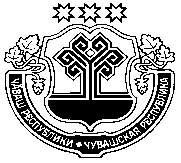 Администрация Сиявского сельского поселенияПорецкого районаЧувашской РеспубликиПОСТАНОВЛЕНИЕ 16 января 2019 г. № 4с. Сиява